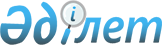 2009 жылы жұмыссыздарды қоғамдық жұмыстарға жіберу туралы
					
			Күшін жойған
			
			
		
					Оңтүстік Қазақстан облысы Төлеби ауданы әкімдігінің 2009 жылғы 9 қаңтардағы N 35 қаулысы. Оңтүстік Қазақстан облысы Төлеби ауданының Әділет басқармасында 2009 жылғы 4 ақпанда N 14-13-47 тіркелді. Қолданылу мерзімінің аяқталуына байланысты қаулының күші жойылды - Оңтүстік Қазақстан облысы Төлеби ауданы әкімдігінің 2011 жылғы 20 мамырдағы N 7-1233 хатымен      Ескерту. Қолданылу мерзімінің аяқталуына байланысты қаулының күші жойылды - Оңтүстік Қазақстан облысы Төлеби ауданы әкімдігінің 2011.05.20 N 7-1233 хатымен.

      Қазақстан Республикасының 2001 жылғы 23 қаңтардағы "Қазақстан Республикасындағы жергілікті мемлекеттік басқару туралы" Заңының 31 бабының 1 – тармағы 13–тармақшасына, 2001 жылғы 23 қаңтардағы "Халықты жұмыспен қамту туралы" Заңының 7 бабының 5–тармақшасына сәйкес аудан әкімдігі ҚАУЛЫ ЕТЕДІ:



      1. Қоғамдық жұмыстарды 2009 жылға ұйымдастырушы ұйымдардың тізбесі, қоғамдық жұмыстардың түрлері мен көлемі бекітілсін (N 1 қосымша қоса тіркеледі.)



      2. Аудандық жұмыспен қамту және әлеуметтік бағдарламалар бөлімі (Қ. Мұздыбаев) бекітілген тізбеге сәйкес 2009 жылға арналған аудан бюджетінде қоғамдық жұмыстарға қарастырылған қаражат шегінде, жұмыссыздарды келісіміне сәйкес қоғамдық жұмыстарға жіберуді жүзеге асырсын. 



      3. Қоғамдық жұмыстарға қатысатын жұмыссыздардың еңбекақысы бір айлық жалақының ең төменгі мөлшерінде белгіленсін.



      4. Аудандық қаржы бөлімі (Қ. Таменов) қоғамдық жұмыстағы жұмыссыздардың еңбекақысын төлеуге қаражаттың уақтылы бөлінуін қамтамасыз етсін.



      5. Осы қаулының орындалуын бақылау аудан әкімінің орынбасары Е. Тлеубердиевке жүктелсін.



      6. Осы қаулы алғашқы ресми жарияланған күннен бастап 10 күнтізбелік күннен кейін қолданысқа енгізіледі.      Аудан әкімінің

      міндетін атқарушы                          Ж. Рысбеков

Төлеби ауданы әкімдігінің

2009 жылғы 9 қаңтардағы 

N 35 қаулысымен бекітілген  Қоғамдық жұмыстарды 2009 жылға ұйымдастырушы ұйымдардың тізбесі, қоғамдық жұмыстардың түрлері мен көлемі      ЕСКЕРТУ: Жұмыссыздардың қоғамдық жұмыстарда орташа жұмыс істеу мерзімі 2 ай және 6 ай. Жұмыссызға төленетін ақы ең төменгі жалақы мөлшерінде белгіленеді. Іс жүзінде сұраныс пен ұсынысқа орай қоғамдық жұмыстардың кейбіріне қатысушылардың саны, қатысудың ұзақтығы, қоғамдық жұмыстардың түрлері және ұйымдардың тізбесі 2009 жылға арналған аудандық бюджетте қоғамдық жұмыстарды өткізуге қарастырылған қаражат шегінде өзгеруі мүмкін.
					© 2012. Қазақстан Республикасы Әділет министрлігінің «Қазақстан Республикасының Заңнама және құқықтық ақпарат институты» ШЖҚ РМК
				NҰйымдардың тізбесіЖұмыстардың түрлеріСаны, адам12341Ленгір қаласы және ауылдық округ әкімдері аппараттары Аймақтық қоғамдық жұмыстарды өткізуге (қоғамдық пікірдің сауалнамасын жүргізу, халық санағына) көмектесу542Ленгір қаласы және ауылдық округ әкімдері аппараттары, "Көпсалалы коммуналдық шаруашылық кәсіпорны" МКК Жолдар құрылысы және оларды жөндеуге көмек беру153Ленгір қаласы және ауылдық округ әкімдері аппараттары, "Көпсалалы коммуналдық шаруашылық кәсіпорны" МКККөгалдандыру, ағаштар отырғызу, көркейту жұмыстарына қатысу964Ленгір қаласы және ауылдық округ әкімдері аппараттары, "Көпсалалы коммуналдық шаруашылық кәсіпорны" МККӘлеуметтік, мәдени маңызы бар объектілерді салуға және жөндеуге көмектесу (мектеп, аурухана салу құрылыстарына жәрдем беру)365Ленгір қаласы және ауылдық округ әкімдері аппараттары, "Көпсалалы коммуналдық шаруашылық кәсіпорны" МККТұрғын үй-коммуналдық шаруашылық ұйымдарына көмек көрсету336Ленгір қаласы және ауылдық округ әкімдері аппараттары, "Көпсалалы коммуналдық шаруашылық кәсіпорны" МККАймақты экологиялық сауықтыру, көріктендіру (қар тазалау, қоқыстан тазарту, сыпыру)867Ленгір қаласы және ауылдық округ әкімдері аппараттарыӘлеуметтік маңызы бар және басқа да жұмыстарды ұйымдастыруға көмектесу (жергілікті тұрғындардың әлеуметтік жағдайын анықтауға) 568Аудандық қорғаныс істері жөніндегі бөліміБерілген өтінімдеріне сай қорғаныс істері жөніндегі бөлім жұмысына көмек беру109Аудандық ішкі істер бөлімі"Тәртіп", "Сақшы" пилоттық жобасы бойынша жұмыс жүргізу2010Аудандық статистика бөліміХалық санағын жүргізу жұмыстарына қатысу14БАРЛЫҒЫ:420
